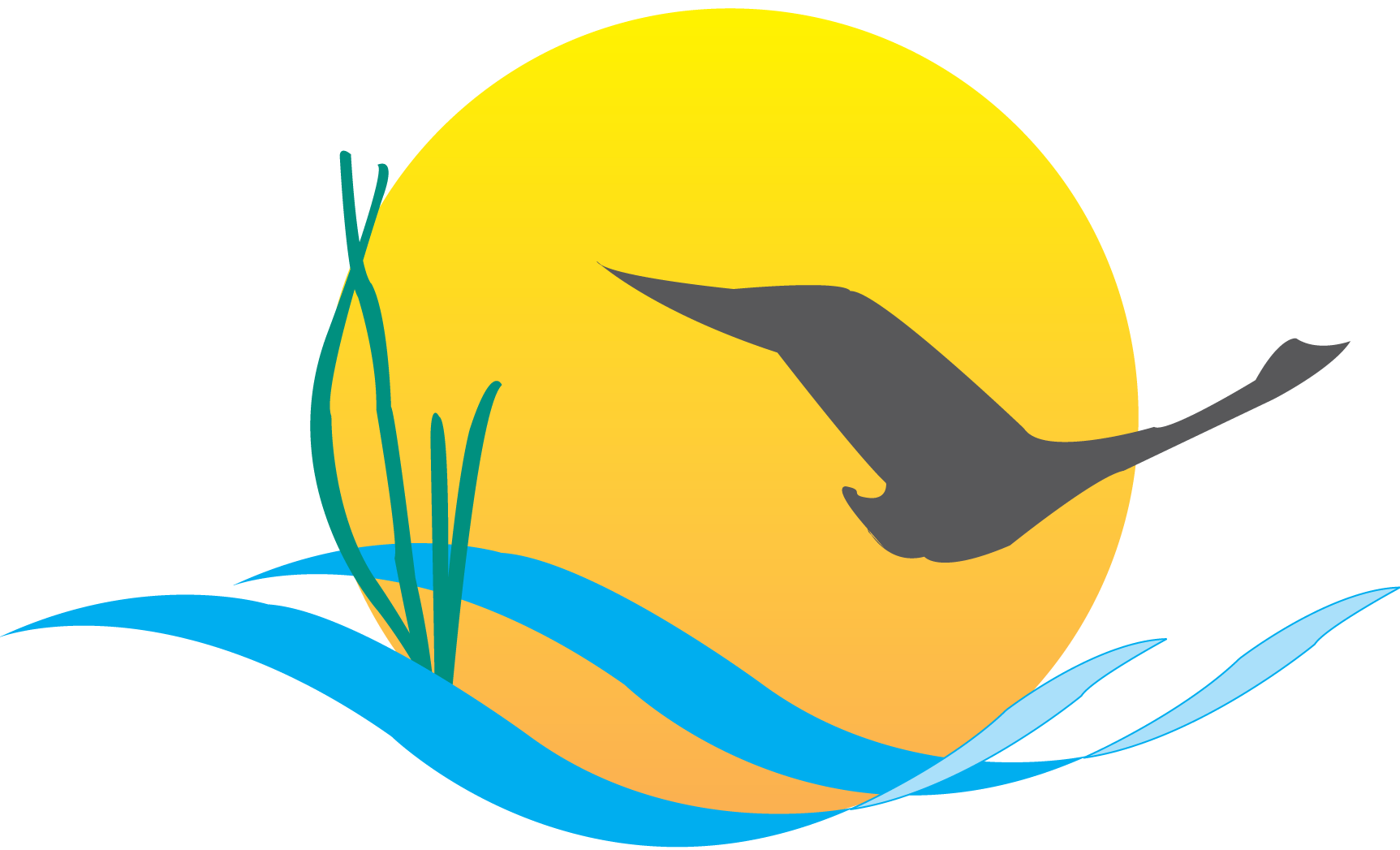 Communications Workgroup Monthly MeetingAugust 7, 2014  9:45AM-11:00AM Conference Room 305aChesapeake Bay Program Office AgendaRound Robin / GIT Updates 							9:45-10:10
(major points only, as next items will require significant time)BMP Verification Framework Editorial Update				10:10-10:30Communication strategy updateManagement Strategy Outreach						10:30-10:50Vice Chair Nominations							10:50-11:00Upcoming Meeting:   September 4th Agenda items: Guy Stephens: CBP web product update